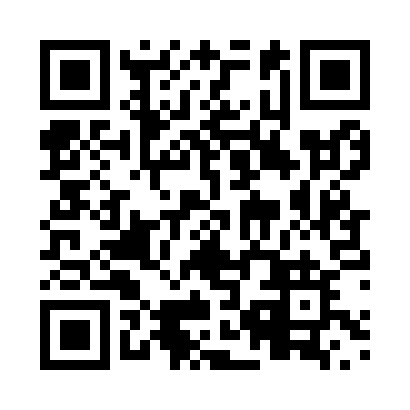 Prayer times for Telford, Nova Scotia, CanadaMon 1 Jul 2024 - Wed 31 Jul 2024High Latitude Method: Angle Based RulePrayer Calculation Method: Islamic Society of North AmericaAsar Calculation Method: HanafiPrayer times provided by https://www.salahtimes.comDateDayFajrSunriseDhuhrAsrMaghribIsha1Mon3:275:251:146:379:0211:002Tue3:285:261:146:379:0211:003Wed3:295:261:146:379:0210:594Thu3:305:271:146:379:0210:585Fri3:315:281:156:379:0110:586Sat3:325:281:156:379:0110:577Sun3:335:291:156:369:0010:568Mon3:355:301:156:369:0010:559Tue3:365:311:156:368:5910:5410Wed3:375:321:156:368:5910:5311Thu3:395:321:156:368:5810:5212Fri3:405:331:166:358:5810:5013Sat3:415:341:166:358:5710:4914Sun3:435:351:166:358:5610:4815Mon3:445:361:166:348:5510:4716Tue3:465:371:166:348:5510:4517Wed3:485:381:166:338:5410:4418Thu3:495:391:166:338:5310:4219Fri3:515:401:166:338:5210:4120Sat3:525:411:166:328:5110:3921Sun3:545:421:166:328:5010:3822Mon3:565:431:166:318:4910:3623Tue3:575:441:166:308:4810:3424Wed3:595:451:166:308:4710:3325Thu4:015:461:166:298:4610:3126Fri4:035:471:166:298:4510:2927Sat4:045:491:166:288:4410:2828Sun4:065:501:166:278:4210:2629Mon4:085:511:166:268:4110:2430Tue4:105:521:166:268:4010:2231Wed4:115:531:166:258:3910:20